ČETRTEK, 21. 1. 2021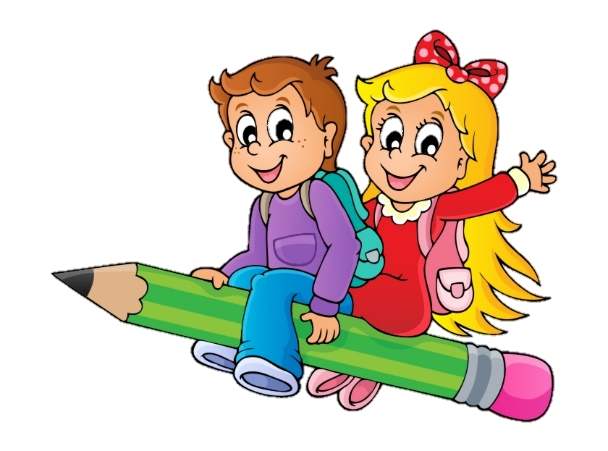 SLOVENŠČINALetonska pravljica: Medved in miškaDanašnja ura slovenščine bo namenjena književnosti. Pozorno si oglej in poslušaj spodnji posnetek Medved in miška, najdeš ga na spodnji povezavi. https://www.youtube.com/watch?v=q-JuCMHME5I&feature=youtu.bePripravi si zvezek s pikapolonico in peresnico. Zvezek odpri na naslednji prazni strani in napiši naslov MEDVED IN MIŠKA. Tvoja naloga je, da narišeš najljubši prizor iz prebrane pravljice. Prebrano pravljico najdeš tudi v berilu na strani 86 in 87.MATEMATIKA1. naloga: Število 7Za začetek si še enkrat poglej včerajšnji posnetek, ki prikazuje pravilne poteze pri zapisu števila 7.   2. naloga: DELO V ZVEZEKUPripravi zvezek s kvadratki in s pomočjo posnetka vadi zapis števila 7. https://www.youtube.com/watch?v=3BYRMmlKccQFotografijo svojega izdelka posreduj svojemu razredniku na njegov elektronski naslov.SPOZNAVANJE OKOLJAPrejšnjo uro si spoznal trdne in tekoče snovi. Danes se boš spremenil v mladega raziskovalca. Preden si zavrtiš posnetek, si pripravi:dva kozarca,vrč z vodo,dve žlički,sadni sirup (malinovec) inolje. Preden si ogledaš posnetek, reši del učnega lista, ki ga lahko natisneš ali prerišeš v zvezek s tačko.Kaj misliš, da se bo zgodilo, ko boš zmešal vodo s sirupom? To nariši v kozarec (levo zgoraj) pri smešku, ki razmišlja.Kaj misliš, da se bo zgodilo, ko boš zmešal vodo z oljem? To nariši v kozarec (levo spodaj) pri smešku z rokicama, ki razmišlja.Sedaj pa si oglej spodnji posnetek. Po ogledu reši še preostanek delovnega lista (v kozarca na desni stran nariši, kaj se je v resnici zgodilo).https://www.youtube.com/watch?v=v8MH9-7OUxE&feature=youtu.beGLASBENA UMETNOSTPrejšnjo uro ste spoznali tiktakanje ure, danes pa se bomo naučili novo pesmico. Prisluhni posnetku in zraven pripevaj. https://www.youtube.com/watch?v=7v5B3_jrGRo&feature=youtu.be